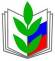 ПРОФСОЮЗ РАБОТНИКОВ НАРОДНОГО ОБРАЗОВАНИЯ И НАУКИ РОССИЙСКОЙ ФЕДЕРАЦИИ(ОБЩЕРОССИЙСКИЙ ПРОФСОЮЗ ОБРАЗОВАНИЯ)ЧЕДИ-ХОЛЬСКАЯ КОЖУУННАЯ ОРГАНИЗАЦИЯПУБЛИЧНЫЙ ОТЧЕТНаше кредо: Позитив и движение вперед! Наши принципы:  Последовательность действий в достижении поставленных целей, четкое проблемно-целевое планирование деятельности.  Постоянное повышение профессионального уровня профсоюзных кадров и актива. Вовлечение в совместную деятельность членов  Профсоюза.  Информированность и информирование.    В Чеди-Хольской кожуунной организации   числятся 18 образовательных организаций ( 8 школ,8 садов,1 Управление образования ,1 МБОУ ДОД ДЮСШ ). Численность работников составляет на 31 декабря 2016 года 557.   Организаций , которые охвачены профсоюзным членством , составляют 17 ОУ.  МБОУ Хову-Аксынская открытая ( сменная ) школа профсоюзным членством не охвачена . Всего в этой школе  по основной должности числится 6 человек, педагогических работников 5 человек. Общее количество первичных профсоюзных организаций составляет 17, членов профсоюза 524, работающих 524, из них педагогических работников  272. Количество первичных профсоюзных организаций по сравнению с прошлым годом не изменилось. Количество членов профсоюза  по сравнению с прошлым годом увеличилось на 1 человека. Количество членов профсоюза из числа педагогических работников увеличилось по сравнению с 2015 годом на 19 человек. Общий охват профсоюзным  членством работников образования составил  на конец  2016 года 94 %.  В 2016 году  было проведено  4 Президиума , на которых обсуждались вопросы    по проведению Года правовой культуры  , всесоюзной проверке соблюдения трудового законодательства работодателем   и  итоги   проверки , участие в  IX  кубке по волейболу , проведение Дня охраны труда , о проведении первомайской акции в городе Кызыле , информационная работа ,  обсуждение кандидатур  для награждения в связи с профессиональными праздниками , вопросы   охраны труда. Всего членов Президиума 11  человек .Самое активное участие  в работе Президиума принимают :Долгар  Айрана- Андреевна –казначей  кожкома Бодяшина Татьяна Леонидовна- председатель контрольно-ревизионной комиссии кожкома Монгуш Ирина Папын-ооловна -  внештатный правовой  кожкомаШигжал Тамара Викторовна-    председатель контрольно- ревизионной комиссии ППО МБОУ ДО ДЮСШКуулар Айлана Геннадьевна- председатель ППО МБДОУ « Солнышко »Маады Айдана Базыр-ооловна-  член  ППО МБОУ НОШ с. Хову-Аксы Намажай Кара-Кыс Кыргысовна- председатель ППО МБДОУ « Теремок » с. СайлыгОсновные достижения года и задачи на ближайшую перспективу  : Безусловным приоритетом в Чеди-Хольской кожуунной организации профсоюза работников образования   является  контроль за выполнением  майских Указов Президента РФ  Путина В.В. , работа по повышению престижа   работы педагога,  работа по повышению  уровня жизни работников образования.Вопросы оплаты труда .       В Чеди-Хольском кожууне  целевые показатели по уровню оплаты труда работников отрасли согласно дорожной карте исполнены в полном объеме. Уровень  средней заработной платы педагогических работников в дошкольных образовательных учреждениях  в 2016 году  составил   19157 рублей. Уровень средней заработной платы педагогических работников учреждений дополнительного образования детей по итогам 2016 года составил 18646 рублей . Уровень средней заработной платы  учителей в  общеобразовательных учреждениях за 2016 год составил 27883 рублей  Задачи на ближайшие перспективы:  Не допускать в 2017 г. снижения уровня оплаты труда работников отрасли, а также нарушений сроков выплаты зарплаты.   Меры социальной поддержки: в 2016 году  из средств профсоюза было  выделено   на материальную помощь членам профсоюза 58400 рублей  , из них:  материальная помощь , пострадавшим  во время пожара – 18000 рублей компенсация на лечение и проведение операций – 26400 рублейматериальная помощь на похороны близких родственников-10000 рублей компенсация  стоимости проезда к месту лечения-4000 рублей .За счет средств профсоюза было оздоровлено 178 членов профсоюза образования  , сумма составила 75000 рублей.  Кроме того, было выделено  6000 рублей на участие в республиканских соревнованиях  команд членов профсоюза.  Три тысячи рублей выделено     на развитие оздоровительного лагеря « Металлург » для детей членов профсоюза . Дополнительные меры социальной поддержки - ежемесячные надбавки молодым специалистам до 5 лет работы; - повышенные надбавки тем молодым специалистам, которые успешно закончили учебное заведение и работают в отрасли; - доплаты педагогическим работникам, имеющим отраслевые награды и звания  доплаты педагогическим работникам за квалификационные категории- для сельских специалистов меры социальной поддержки устанавливаются в повышенном размере; -в 2016 году  выплачена  182 педагогическим работникам  компенсация на коммунальные услуги в  сумме 548 тысяч рублей   за 11 месяцев.Помимо вопросов оплаты труда, организации работы по расширению социальных гарантий работников,  Чеди-Хольская кожуунная организация  профсоюза проводит большую работу  в организации творческих профессиональных конкурсов «Учитель года»,  «Воспитатель года», в работе  других различных мероприятий  , связанных с профессиональной деятельностью педагогических работников. Это  конкурс профессионального мастерства « Педагог-психолог»,  конкурс  на лучшую библиотеку и лучшего библиотекаря ,  конкурс на лучший профсоюзный уголок ,различные спортивные мероприятия . Чеди-Хольская кожуунная организация  профсоюза приняла участие в 2016 году во всероссийской  тематической проверке . Тема проверки :« Соблюдение трудового законодательства при заключении и изменении трудовых договоров с работниками образовательных организаций ».  Было проверено 4 организации : детский сад, школа, Управление образования и ДЮСШ. Всего было проверено 103 трудовых договора  и выявлены следующие нарушения :-  трудовые договора  устаревшие, не содержат  сведений  о  адресе  образовательной организации , не указывается  квалификация ,  конкретный вид поручаемой работы, условия оплаты труда , режим рабочего времени  и отдыха . Дополнительные соглашения   к трудовым договорам не заключены. Осуществлен переход на новую систему оплаты труда с 01 сентября 2015года , Положения  об изменении оплаты  труда  работников по образовательным организациям не разработано , не согласовано с  профсоюзным органом . Всего выявлено  нарушений в ходе проверки 150. Руководителям был дан срок для устранения нарушений. В настоящее время  в  проверенных  образовательных организациях  переоформлены  трудовые договора с  соблюдением требований трудового законодательства, заключены дополнительные соглашения  к трудовым договорам. Положения  о изменении системы оплаты труда  разработаны , утверждены руководителями и согласованы с профсоюзным органом. Кроме  того ,  Чеди-Хольской кожуунной организацией была проведена проверка  по соблюдению трудового законодательства  в части  оформления трудовых отношений с работниками в МБОУ СОШ с. Чал-Кежиг.  Выявлено 76 нарушений  :  трудовые книжки заполняются нерегулярно ,  личные дела   заведены не на всех работников , документы содержатся внутри личных дел в хаотичном порядке , личные карточки  заполняются нерегулярно . Трудовые договора  с обслуживающим персоналом не заключены , с педагогическим персоналом оформлены  , не соответствуют требованиям трудового законодательства . Должностные инструкции разработаны , не оформлены должным образом:  не утверждены директором и печатью организации , отсутствуют даты  ознакомления работника. Положение о  изменении системы оплаты  труда   с 01 сентября 2015 года отсутствует . Дополнительные соглашения к трудовым договорам с работниками  в связи с изменением оплаты труда с 01 сентября 2015 года  не заключены.  Был установлен  месячный срок для устранения замечаний. В настоящее время работодателем устранено :- должностные  инструкции утверждены , ознакомлены   с работниками под роспись, второй экземпляр вручен лично в руки каждому работнику под роспись  с указанием даты вручения -переоформлены трудовые договора с работниками  с соблюдением требований трудового законодательства- разработано и согласовано с профсоюзом Положение об изменении оплаты труда работников - заполнены трудовые книжки  В ходе проверок   внештатным правовым  инспектором кожкома  Монгуш Ириной Папын-ооловной и председателем  кожкома  Капошиной Ириной Александровной  были даны   консультации  работодателям 5 образовательных организаций  по оформлению трудовых отношений с работниками , по заключению трудовых договоров  , дополнительных соглашений к трудовым договорам ;  по составлению должностных инструкций , по ведению личных дел  работников, об ответственности работодателей за несоблюдение  норм  трудового законодательства Российской Федерации.   Чеди-Хольской кожуунной организацией проведены два совместных  семинара   для руководителей образовательных организаций  и  председателей первичных профсоюзных организаций по следующим темам : « Оформление трудовых договоров и дополнительных соглашений »,  « Рабочее время и время отдыха » . Всего приняло участие 70 человек.По разработке  коллективных договоров  были даны консультации трем работодателям  в  части начала переговоров  по  разработке и заключению колдоговора,  по  созданию комиссии по охране труда, по  определению рабочего времени и времени отпусков , по  соглашениям между профсоюзом и работодателем. Внештатным правовым  инспектором труда Монгуш Ириной Папын-ооловной  ведутся постоянные консультации для руководителей  образовательных организаций  по соблюдению трудового законодательства , по  урегулированию вопросов с  надзорными органами ( прокуратурой , инспекцией труда  и другими ), кроме того  проводятся консультации с работниками образовательных организаций  по вопросам трудового законодательства: о предоставлении отпусков различного вида,   режиме работы, по оплате  больничных листов , по рабочему времени и определению заработной платы.Вопросы охраны труда . Основными направлениями и  приоритетами в работе  в 2016 году были :1. Повышение грамотности работников и руководителей  образовательных организаций -членов профсоюза в вопросах охраны труда и обеспечения безопасности образовательной организации .2. Активизация работы по разработке и внедрению системы управления охраной труда через методическую и практическую помощь руководителям образовательных организаций и лицам, ответственным за охрану труда.   В 2016 году  Чеди-Хольской кожуунной организацией профсоюза проведен ряд мероприятий , направленных на  защиту прав по охране труда работников образования: -проведена экспертиза   коллективных договоров 3 образовательных организаций , рассмотрено 27 приложений по  организации работы по охране труда    в образовательных организациях- проведено   5 тематических проверки  по соблюдению трудового законодательства  в 5 образовательных организациях  ( МБОУ СОШ с. Чал-Кежиг, МБОУ СОШ с. Сайлыг , МБОУ ДО ДЮСШ, МУ Управление образования, МБДОУ « Артыш » ).  В ходе проверки  было проведено обучение руководителей , председателей первичных профсоюзных организаций    и  уполномоченных  по охране труда  ППО как нужно организовать работу по охране труда в образовательной организации ,  составление  локальных актов по охране труда , ведение документации по охране труда . Всего обучено 15 человек.Специальная оценка условий труда    проведена  пока  только в 4 образовательных организациях : МБОУ Хову-Аксынская СОШ  - аттестовано 4 рабочих места , МБДОУ детский сад « Светлячок »- аттестовано 12 рабочих мест., МБДОУ детский сад « Солнышко » аттестовано 41 рабочее место , МБДОУ детский сад  « Теремок » с. Элегест   аттестовано  10 рабочих мест.  В этом   образовательном учреждении 3 рабочих места аттестовано за  счет  возврата 20 % страховых взносов  из ФСС на сумму 3371 рубль.  Всего бюджетом кожууна на СОУТ в 2016 году выделено 79978 рублей . Медицинские осмотры проводятся за счет  средств самих работников ,   проводятся один раз в год , стоимость  одного  медосмотра 311 рублей , на кишечную микрофлору 590 рублей. Всего на прохождение медосмотров работников образования требуется 226327 рублей. Средства индивидуальной защиты  обеспечиваются в неполной мере , в основном    приобретаются средства индивидуальной защиты для рук и глаз  и моющие средства , частично одежда . В 2016 году на  средства индивидуальной защиты  и приобретение  спецодежды затрачено  72 тысячи рублей Бюджетом   выделены финансовые средства на противопожарные мероприятия 301500 рублей (  установление и  обслуживание пожарной  и охранной сигнализации ) , на  производство ремонта  образовательных организаций   выделено 377 тысяч  рублей и производство капитального ремонта  спортзала  МБОУ НОШ с. Хову-Аксы выделено 1102900  рублей    Несчастных случаев  с работниками  зарегистрировано не было .Учитывая  выше изложенное  можно отметить  работу по охране труда  недостаточной  в связи с отсутствием финансирования , отсутствием  денежных средств в бюджете образовательных учреждений на охрану труда . Направления работы по охране труда   в 2017 году :-  проведение проверок по соблюдению трудового законодательства  в области охраны труда  в образовательных организациях-  продолжение учебы руководителей и  председателей  ППО по организации охраны труда  в ОО- работа по заключению  коллективных договоров  , соглашений по охране труда - продолжение работы по организации СОУТ  в ОО-  продолжение  работы по привлечению денежных средств ФСС на  мероприятия по охране труда.Социальное партнерство      Между Администрацией Чеди-Хольского кожууна, советом председателей первичных профсоюзных организаций Чеди-Хольского кожууна и работодателями Чеди-Хольского кожууна на 2014-2016 год было заключено трехсторонне соглашение,  действие которого  было направлено на обеспечение правовой и социальной защищенности работников, соблюдения основных принципов социального партнерства, предупреждение трудовых конфликтов и повышение взаимной ответственности сторон в целях обеспечения стабильной и эффективной деятельности образовательных учреждений  Чеди-Хольского кожууна. В течении трех лет  соглашение  выполнялось , что подтверждается показателями : выполнение целевых показателей по заработной плате, оплата  компенсационных выплат на коммунальные услуги, поддержка молодых специалистов , поддержка педагогов  имеющих квалификационные категории, частично охрана труда . Но  тем не менее имеются  обязательства , которые не выполняются по причине  отсутствия  финансов в бюджете  кожууна .  Не оплачиваются медицинские осмотры работников ,  недостаточно  средств выделяется на  обеспечение безопасных условий труда работников образования кожууна . Тем не  менее не смотря на, недостаток финансовых средств в бюджете кожжууна, администрацией кожууна и Управления образования  делается все возможное для поддержки педагогического сообщества кожууна. Это совместно организованные и проведенные  мероприятия : конкурсы педагогического мастерства, профессиональные праздники ,соревнования  и другие оздоровительные мероприятия , также  администрацией кожууна  была оказана материальная поддержка педагогам , оказавшимся в трудной жизненной ситуации по причине пожара, другим работникам образования тоже   оказывается  материальная поддержка.  На проведение  конкурсов профессионального мастерства  профсоюзом образования в 2016 году затрачено  44300 рублей , на профессиональные праздники 122980 рублей .  Срок  трехстороннего соглашения  между Администраций  кожууна , Профсоюзом образования и  Управлением образования истек, в настоящее время разрабатывается, будет представлено  в Администрацию кожууна на рассмотрение   как только будет назначен новый председатель  администрации. В настоящее время   временно исполняет обязанности заместитель.  Большую  роль в развитии  социального партнерства  играет Республиканская  организация  Профсоюза  работников народного образования под председательством Охемчик Надежды Ондаровны. Мероприятия, проводимые РОПРОН в 2016 году играют огромную роль в жизни работников образования.  Это решение на уровне  Правительства Республики Тыва  вопросов заработной платы,  компенсационных выплат по коммунальным услугам, стипендий, педагогической нагрузки учителей, вопросов  охраны  труда  работников образования, вопросов правового характера. Региональное  отраслевое соглашение, заключенное между Министерством образования и науки Республики Тыва  и РОПРОН на 2016-2019 годы является правовым актом, регулирующим социально- трудовые отношения в сфере образования и науки , а значит  и гарантом того, что  права работников сферы образования  надежно защищены. Семинары, проводимые специалистами РОПРОН в 2016 году : правовым инспектором труда Профсоюза Сафроновой Инной Владимировной , техническим инспектором Профсоюза Баклагиной  Мариной Александровной , также способствуют укреплению  и развитию социального партнерства  в сфере образования. Так  как тематика  семинаров направлена на улучшение взаимоотношений между  работником и работодателем, на  предупреждение ущемления  прав и гарантий членов профсоюза    образования , а также   создание  безопасных  условий труда  работников  сферы образования. Всего в работе  данных семинаров приняли участие  12 руководителей образовательных организаций  кожууна , внештатный правовой инспектор труда  кожкома,  председатель кожкома ,   инженер по технике безопасности МБОУ  Хову-Аксынская СОШ ,  председатели ППО   и уполномоченные по охране труда  в количестве 5 человек.Информационная работа  Прежде всего информационная работа в профсоюзе направлена на формирование  привлекательного имиджа, укрепление взаимодействия с  социальными партнерами,  расширение возможностей организаций и членов профсоюза по поиску, получению и распространению качественной и профессиональной информации   в целях усиления мотивации профсоюзного членства. Чеди-Хольской кожуунной организацией в 2016 году  была организована  круглогодичная подписка на газету « Мой профсоюз» и поэтому каждый член  профсоюзной организации был в курсе всех событий , происходящих в   общероссийском профсоюзе работников образования  в течении всего 2016 года. Основные события, происходящие в  республиканском профсоюзе работников  образования  освещались через   информацию ,размещаемую на профсоюзных уголках первичных профсоюзных организаций, через информацию  на электронную почту образовательных организаций , через официальный сайт РОПРОН,  через информацию размещаемую на профсоюзном уголке Чеди-Хольской кожуунной организации профсоюза. На  годовую подписку на газету « Мой профсоюз » было затрачено 22284 рублей, кроме  того 5 первичных профсоюзных организаций приобрели  профсоюзные уголки  на сумму 10000 рублей, было приобретено четыре печати  первичных профорганизаций  на сумму  4000 рублей  и МБОУ ДО ДЮСШ  был заказан и приобретен  баннер с профсоюзный символикой  и  надписями , свидетельствующими о социальном  партнерстве между Управлением образования , профсоюзом образования и МБОУ ДОД ДЮСШ  на сумму 6000 рублей. В целях  повышения эффективности деятельности первичных профсоюзных организаций по реализации уставных целей и задач Профсоюза, расширения информационной открытости инновационных форм на уровне образовательных учреждений   первичные профсоюзные организации приняли участие в кожуунном  конкурсе  « Лучший профсоюзный уголок ». Победители – первичная профсоюзная организация МБОУ Ак-Тальская СОШ   - председатель Намчан Жанна Хемчикеевна и первичная профсоюзная организация МБДОУ « Теремок » с. Элегест –председатель  Тулуш Любовь Викторовна. Данные первичные профсоюзные организации приняли участие в республиканском  конкурсе «Лучший профсоюзный уголок». ППО  МБОУ Ак-Тальская СОШ заняли 3 место среди 13  первичных профсоюзных организаций образовательных учреждений республики и были награждены  дипломом и сертификатом на 5000 рублей.   ППО МБДОУ «Теремок  была отмечена благодарностью за участие.  Главные задачи Года профсоюзного PR-движения :повышение качества профсоюзной информации и эффективное использование информационных ресурсов Профсоюза образования;обеспечения большей открытости деятельности выборных профсоюзных органов и на этой основе повышение корпоративной культуры в Профсоюзе;реализация в деятельности Профсоюза инновационного Проекта – Открытый (публичный) отчёт выборного профсоюзного органа;  внедрение новых информационных технологий, обеспечивающих более оперативное и всестороннее информирование членов Профсоюза о деятельности Профсоюза по представительству и защитите социально-трудовых прав и профессиональных интересов членов Профсоюза;обучение профсоюзных кадров и актива формам и методам информационной работы с использованием новых информационных технологий;модернизация и развитие информационно-издательской деятельности Профсоюза (методических материалов, брошюры, буклеты и др.);